Урок № 38Тема : Гуморальная регуляция. Влияние мышечной нагрузки на сердце и сосуды. Значение тренировки сердца. Функциональные сердечно – сосудистые пробы как средство личного самоконтроля.Цель: Изучить гуморальную регуляцию сердечной деятельности, рассмотреть влияние мышечной нагрузки на сердце и сосуды и значение тренировки сердца, раскрыть физиологические основы укрепления сердца и сосудов; познакомить учащихся с последствиями гиподинамии, с влиянием курения и потребления спиртных напитков на сердце и сосуды.Оборудование : таблицы “Строение сердца”, “Работа сердца”; модель “Сердце», ЦОР:  http://files.school-collection.edu.ru/dlrstore/d7a15477-27e9-4986-b72e-7d0b58a8c1af/%5BBIO8_03-20%5D_%5BIM_01%5D.swf ,  видеоролики « Работа сердца у тренированного и нетренированного человека» , «Доказательство вреда курения», Фото сосуд курильщика и ЦОР : http://files.school-collection.edu.ru/dlrstore/0f24685b-9dda-45d4-846f-64dbce0534eb/%5BBIO8_03-21%  фото нормальный сосуд Ход урока:Орг моментАктуализация знаний:Устно : 1. Автоматизм сердечной деятельности2.Рефлекторная регуляция сердечной деятельностиРабота по карточкам:Двум ученикам предлагается выполнить задания у доски.Задание: закончите схему малого и большого кругов кровообращенияМалый круг кровообращения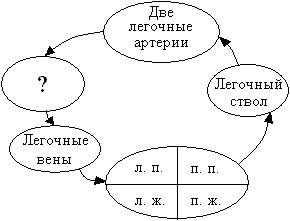 Большой круг кровообращения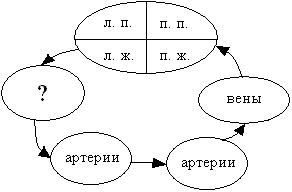 2) Ответьте на вопросы:1. Из каких отделов состоит сердце?2. Каковы особенности строения артерий, вен и капилляров?3. Какова связь строения кровеносных сосудов с их функциями?4. Как изменяется кровь в малом круге кровообращения?5. Как изменяется кровь в большом круге кровообращения?Карточка по теме «Сердечно – сосудистая система»Задание : Допишите предложениеЖидкая соединительная ткань… Растворенный в плазме белок, необходимый для свертывания крови,… Безъядерные форменные элементы крови, содержащие гемоглобин… Клетки крови, участвующие в свертывании крови… Самая крупная артерия… Сосуды, несущие кровь от сердца… Сосуды, по которым кровь возвращается в сердце… Мельчайшие кровеносные сосуды, в которых происходит обмен веществ между кровью и тканями,… Кровь, насыщенная кислородом,…Кровь, насыщенная углекислым газом 3.Изучение нового материала:Среди ярких имен эпохи Возрождения видное место занимает имя Андрея Везалия - врача, основателя научной анатомии. Блестящие исследования Везалия привели его к столкновению с католической церковью.Однажды Везалий вскрывал труп, чтобы установить причину смерти. Каков же был ужас его и всех присутствующих, когда после вскрытия грудной клетки трупа увидели слабо сокращающееся сердце! Инквизиция обвинила Везалия во вскрытии живого человека и приговорила к паломничеству в Палестину, из которого он не вернулся. Но почему же все-таки сокращалось сердце трупа? Неужели такой выдающийся врач, каким был Везалий, принял за мертвеца живого человека?- Почему сердце работает в течение всей жизни без утомления? Ответ: работоспособность и неутомимость сердца объясняется:- ритмичностью работы- автоматизмом- нервной и гуморальной регуляцией- интенсивностью обмена веществ в сердечной мышце- количество в крови солей Са и К- сердце продолжало биться т.к. иногда после смерти автоматическая деятельность сердечных узлов в слабом виде сохраняется еще некоторое время. Это бывает редко, очень редко, но именно на такой случай натолкнулся А. Везалий при вскрытии трупа.И сегодня мы с вами познакомимся как же влияет гуморальная регуляция на сердце.Факторы гуморальной регуляции делят на две группы:1) вещества системного действия;2) вещества местного действия.К веществам системного действия относят электролиты и гормоны. Электролиты (ионы Ca) оказывают выраженное влияние на работу сердца (положительный инотропный эффект). При избытке Ca может произойти остановка сердца в момент систолы, так как нет полного расслабления. Ионы Na способны оказывать умеренное стимулирующее влияние на деятельность сердца. Ионы K в больших концентрациях оказывают тормозное влияние на работу сердца вследствие гиперполяризации. Гормон адреналин увеличивает силу и частоту сердечных сокращений, улучшает коронарный кровоток и повышает обменные процессы в миокарде.Тироксин (гормон щитовидной железы) усиливает работу сердца, стимулирует обменные процессы, повышает чувствительность миокарда к адреналину.Вещества местного действия действуют там, где вырабатываются. К ним относятся медиаторы. Например, ацетилхолин оказывает пять видов отрицательного влияния на деятельность сердца, а норадреналин – наоборот. Тканевые гормоны (кинины) – вещества, обладающие высокой биологической активностью, но они быстро разрушаются, поэтому и оказывают местное действие. К ним относятся брадикинин, калидин, умеренно стимулирующие сосуды. Однако при высоких концентрациях могут вызвать снижение работы сердца. Простагландины в зависимости от вида и концентрации способны оказывать различные влияния. Метаболиты, образующиеся в ходе обменных процессов, улучшают кровоток.Таким образом, гуморальная регуляция обеспечивает более длительное приспособление деятельности сердца к потребностям организма.ЦОР:  http://files.school-collection.edu.ru/dlrstore/d7a15477-27e9-4986-b72e-7d0b58a8c1af/%5BBIO8_03-20%5D_%5BIM_01%5D.swf Школьникам предлагается прощупать свои мышцы плеча, затем упереться в сидение и отжать корпус, не прибегая к помощи ног, несколько раз. После этого снова прощупать те же мышцы и убедиться, что они стали плотнее. Пальпацию проводят в состоянии покоя, мышцы не напряжены. Учащимся предлагаю объяснить причину.Ответ: После нескольких упражнений мышцы не стали сильнее, но к ним притекла кровь, увеличилось количество тканевой жидкости, снабжение кислородом и питательными веществами тканей улучшилось, что при постоянных упражнениях обычно приводит к тренировочному эффекту. Сегодня на уроке мы выясним физиологические основы укрепления сердца и сосудов, познакомимся с пагубным влиянием на сердце и сосуды алкоголя и никотина, научимся пользоваться функциональными пробами для самоконтроля своего физического состояния, попытаемся осмыслить необходимость сбережения своего здоровья.Известный кардиохирург, академик Н.М. Амосов говорил: "Поскольку тренировка затрагивает весь организм, то о мышцах сердца можно судить по развитию скелетных мышц. У кого какие бицепсы, у того такое и сердце". Кроме того существуют различные функциональные пробы, с помощью которых любой человек сможет определить состояние своего сердца.Функциональные пробы сердечно-сосудистой системы являются неотъемлемой частью комплексного врачебно-физкультурного обследования. Показатели этих проб дополняют представление об общей физической подготовленности и степени тренированности исследуемых. Доктор обычно производит обследование в своем кабинете, когда исследуемый находится в состоянии покоя, а между тем врачу приходится решать вопросы, связанные с определением ответной реакции организма на предстоящие физические напряжения (тренировка, соревнование).Функциональные пробы помогают определить резервные возможности организма в связи с ожидаемыми физическими нагрузками. Для функциональной диагностики сердечно-сосудистой системы предложено большое число разнообразных проб. Наиболее широко при врачебном контроле применяют так называемые динамические функциональные пробы с дозированной мышечной нагрузкой.Но чем отличается сердце тренированного и нетренированного человекаПросмотр видеоролика -При физической нагрузке обмен веществ в организме возрастает, усиливается потребление кислорода и питательных веществ, больше выделяется продуктов распада. Поэтому при физической нагрузке у тренированного человека работа сердца усиливается за счёт выброса большего количества крови при каждом сокращении. А у нетренированного человека работа сердца усиливается за счёт увеличения частоты сердечных сокращений. Количество крови, выбрасываемое сердцем за 1 цикл, называют ударным объёмом сердца.К чему могут привести частые сокращения сердца?При такой скорости кровь не успевает заполнить предсердия и желудочки, из-за укороченной паузы ударный объем сердца снижается, мышцы сердца плохо отдыхают. Это может привести к нарушению сердечного цикла, и впоследствии к различным заболеваниям к таким как гиподинамия, стенокардия, гипертонический кризис и инфаркт. С целью профилактики сердечно-сосудистых заболеваний необходимо вести здоровый образ жизни: соблюдать режим питания, труда и отдыха, заниматься физической культурой и спортом, закаливать свой организм и соблюдать правила гигиены. Как правильно организовать тренировки сердечно-сосудистой системы? - Сердце - мышечный орган и как всякая мышца нуждается в кислороде и питательных веществах. Прежде, чем начинать тренировки, необходимо проконсультироваться у врача, а затем провести функциональные пробы, о которых сегодня мы говорили немного раньше.  Попытка нетренированного человека сразу приступить к большим нагрузкам обычно приводит не только к утомлению мышц, но и к кислородному голоданию, а сердце очень чувствительно к недостатку кислорода.С другой стороны, известно, что слабые нагрузки тренировочного эффекта не дают. Поэтому нагрузка должна не только постепенно наращиваться, но и правильно дозироваться.Влияние курения и алкоголя на сердцеУ пациентов, которые злоупотребляли алкоголем. У них отмечались большие размеры сердца, но не за счет развития мышечных волокон. У алкоголиков атрофируется сердечная мышца и разрастается соединительная рубцовая ткань, которая не участвует в сокращении желудочков и предсердий, но занимает большой объем. Действительно, алкоголь вредит здоровью людей. Ещё мы знаем, что и никотин пагубно влияет на сердечно-сосудистую систему человека.У некурящих людей скорость кровотока в сосудах ногтевого ложа около 1 - 0,5 см/с. Медленное течение крови в капиллярах дает возможность тканям получать из крови кислород и питательные вещества и отдать ей углекислый газ и продукты распада.Просмотр видеоролика доказательство вреда куренияУ курящих людей скорость кровотока в сосудах ногтевого ложа до курения больше примерно в 1,5 раза, из-за постоянного спазма сосудов. После курения скорость кровотока восстанавливается, но не надолго. Уже через 20 минут сосуды вновь сужаются и скорость кровотока возрастает уже в 2 - 2,5 раза. Из-за этого ткани организма, в том числе и сердечная, испытывают кислородное голодание и недостаток питательных веществ. Впоследствии это может привести к серьёзным заболеваниям.Фото сосуд курильщика и ЦОР : http://files.school-collection.edu.ru/dlrstore/0f24685b-9dda-45d4-846f-64dbce0534eb/%5BBIO8_03-21%  фото нормальный сосуд  Выступление " заядлого курильщика":-Я обвиняю сигарету в преступном деянии над человеком. На любой пачке от сигарет вы увидите надпись о содержании никотина и смолы. Никотин - это яд! Он обладает двояким действием: в первой фазе он расширяет сосуды и курильщик чувствует себя комфортно, но затем наступает вторая фаза и сосуды сужаются. От этого все ткани организма человека недополучают кислород и питательные вещества. Смола, содержащаяся в табачном дыме, закупоривает альвеолярные пузырьки, оседает на стенках и затрудняет дыхание4. Закрепление .Что значит быть здоровым человеком?Каковы функции вашего здоровья?Для чего необходимо беречь своё здоровье?Что для сбережения здоровья нужно делать?-Быть здоровым - значит находиться в отличном физическом и психическом состоянии, а не просто не иметь никаких болезней.-Самая главная функция здоровья человека - родить здоровых детей. Реализация творческих способностей и передача жизненного опыта.- Здоровье необходимо беречь для того, чтобы последующие поколения наших детей были здоровыми, чтобы люди могли как можно дольше реализовывать свой творческий потенциал и передавать жизненный опыт, чтобы русская нация была полноценной.- Для сбережения своего здоровья, я выбираю здоровый образ жизни!5. Рефлексия.6.Д/З конспект, параграф 40 стр 131-132